ПАМЯТКА ПО ДЕЙСТВИЯМ ПРИ ПОЖАРЕ В ВЫСОТНОМ ЗДАНИИПРАВИЛАповедения при пожаре в высотных зданияхПри первых признаках возгорания при запахе дыма, не мешкая, вызывайте пожарную охрану: по телефону 01, по мобильному телефону 112.Никогда не теряйте время и силы на спасение имущества или документов, главное - любым способом спасти и других, попавших в беду. Немедленно сообщите о случившемся соседям или сотрудникам в соседних кабинетах. Закройте окна и двери, чтобы сквозняк не раздул пламя. Если возможно, покиньте свою квартиру или кабинет, закрыв за собой двери. При задымлении в подъезде или коридоре продвигайтесь к выходу ползком, прикрыв органы дыхания тканью, лучше мокрой. Используйте балконный люк, если нет возможности покинуть свой кабинет или квартиру через лестничный марш. Если его нет, то уплотните свою входную дверь мокрой тканью, чтобы внутрь не проникал дым, выйдите на балкон и терпеливо ждите приезда сотрудников пожарной охраны. Самое безопасное место - на балконе или возле окна. Здесь не только свежий воздух, но и пожарные найдут вас быстрее. Только оденьтесь потеплее, если на улице холодно, и закройте за собой балконную дверь. Если очаг возгорания небольшой, попытайтесь справиться с пожаром самостоятельно всеми доступными средствами: водой, огнетушителями, любой плотной тканью, песком или землей из цветочных горшков. ОПАСНО - выходить в сильно задымленный подъезд, поскольку дым очень токсичен, а горячий воздух может обжечь легкие. - разбивать в горящем помещении окна. - пользоваться во время пожара лифтом, его в любую минуту могут отключить. - спускаться по подъезду вниз, держаться за перила, поскольку они нередко ведут в тупик. - спускаться вниз по веревкам, простыням и водосточным трубам и, тем более, прыгать из окон: каждый второй прыжок с 4-го этажа и выше смертелен. - проходить сквозь горящее помещение, если нет уверенности, что вы сможете проскочить его за несколько секунд. 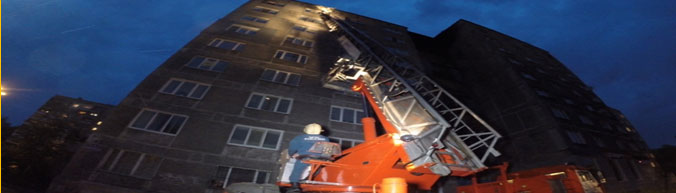 